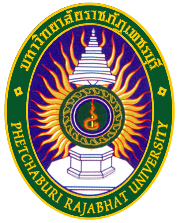 แบบคำร้องขอเพิ่มคะแนนความประพฤติ 10 คะแนน
งานพัฒนานักศึกษา  กองพัฒนานักศึกษา  มหาวิทยาลัยราชภัฏเพชรบุรี************************************************************                                      เรื่อง ขอเพิ่มคะแนนความประพฤติเรียน ผู้อำนวยการกองพัฒนานักศึกษา	ตามที่ข้าพเจ้า (นาย,นางสาว)...........................................................................นักศึกษาชั้นปีที่..............รหัสนักศึกษา.................................สาขาวิชา...............................................คณะวิชา...........................................หมายเลขโทรศัพท์  .....................................................ได้เข้าร่วมกิจกรรม  ดังนี้บำเพ็ญประโยชน์…ณ............................................…………………………………………………………………….ถ่ายรูป/คลิปวิดิโอ ความยาว 30 วินาที ไม่เกิน 3 นาที	ในการนี้  ข้าพเจ้าขอรับรองว่า  ได้เข้าร่วมกิจกรรมจริงและควรให้เป็นกิจกรรมแก้คะแนนความประพฤติ จำนวน 10  คะแนน	จึงเรียนมาเพื่อโปรดทราบและพิจารณาอนุมัติ                                                                           ลงชื่อ …………………………………………………							        (.........................................................)								    ชื่อนักศึกษาผู้ปฏิบัติกิจกรรม
						วันที่ยื่นเอกสาร	    …./.…เมษายน..../…2565….	รูปภาพการปฏิบัติกิจกรรมรูปภาพการ ทำบุญตักบาตร (วัดใกล้บ้าน)เห็นหน้านักศึกษาผู้ทำกิจกรรมที่ชัดเจนรูปภาพการปฏิบัติกิจกรรมรูปภาพการ ทำบุญตักบาตร (วัดใกล้บ้าน)เห็นหน้านักศึกษาผู้ทำกิจกรรมที่ชัดเจนสำหรับคลิปวีดีโอคลิปวีดีโอ แนบเป็นไฟล์มาใน E-mail
Activity@mail.pbru.ac.thงานพัฒนานักศึกษา         .............................................................................……………………………………………………………………………………………………………………………………………………………….(นายหยาดเพชร  พลอยดีเลิศ)นักวิชาการศึกษา……../……../………2. ผู้อำนวยการกองพัฒนานักศึกษา                     อนุญาต มอบ งานสารสนเทศฯ               บันทึกคะแนนความประพฤติเข้าสู่ระบบ              ไม่อนุญาต  เนื่องจาก..................................(นายกิตติภพ รักษาราษฎร์)    รักษาการผู้อำนวยกองพัฒนานักศึกษา  …..…../……../………